児童発達状況表（新規・転園）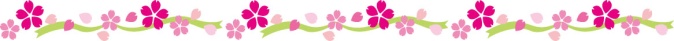 ☆この表はお子様を教育・保育するうえでの参考資料となりますので、お子様の様子を正確にご記入ください。                       　 令和　　　　年　　　　月記入☆該当するすべての記号に〇印または、必要事項をご記入の上、申請書類と合わせてご提出ください。　　　　　　　　　　　　　　　　　　　　　（令和　　　年　　　月　利用開始予定）ふりがな児童名（第　　子）（第　　子）性　別生　年　月　日保護者氏名（連絡先）施設名ふりがな児童名（第　　子）（第　　子）男　・　女　　　　　年　　　　　月　　　　　日（　　　　　歳　　　　　か月）℡（　　　　　　　　　　　　　　　　　）出生時の状況出生時の状況これまでの発達状況これまでの発達状況現在の健康状態現在の発達状況日常生活で気になること1.出生時の体重　（　　　　　　　ｇ）2.妊娠期間　（妊娠　　　　　週）3.分娩時の状況（　正常　　仮死　　多胎児）4.産院退院後の経過観察なし・あり　（　　　　　　　　　　）5.健康診断結果・４か月　  （健康・要観察・未検）・９か月  　（健康・要観察・未検）・１歳６か月（健康・要観察・未検）・３歳　    (健康・要観察・未検）＝要観察の内容＝6.ご家族の状況などで、特記すべき事があれば、お書きください1.出生時の体重　（　　　　　　　ｇ）2.妊娠期間　（妊娠　　　　　週）3.分娩時の状況（　正常　　仮死　　多胎児）4.産院退院後の経過観察なし・あり　（　　　　　　　　　　）5.健康診断結果・４か月　  （健康・要観察・未検）・９か月  　（健康・要観察・未検）・１歳６か月（健康・要観察・未検）・３歳　    (健康・要観察・未検）＝要観察の内容＝6.ご家族の状況などで、特記すべき事があれば、お書きください1.首のすわり　　　　　　　か月2.あやすと笑う　　　　　　　か月3.寝返り　　　　　　　か月4.お座り　　　　　　　か月5.人見知り　　　　　　　か月6.はいはい　　　　　　　か月7.つたい歩き　　　　　　　か月8.ひとり歩き  　　歳　　か月9.指差し  　　歳　　か月10.片言  　　歳　　か月11.二語文を話す  　　歳　　か月12.会話ができる　　　歳　　か月13.食事について（介助・手づかみ・スプーン等）14.排泄について（おむつ・介助・知らせる・自立）15.着脱について（介助・簡単な着脱・自立）1.首のすわり　　　　　　　か月2.あやすと笑う　　　　　　　か月3.寝返り　　　　　　　か月4.お座り　　　　　　　か月5.人見知り　　　　　　　か月6.はいはい　　　　　　　か月7.つたい歩き　　　　　　　か月8.ひとり歩き  　　歳　　か月9.指差し  　　歳　　か月10.片言  　　歳　　か月11.二語文を話す  　　歳　　か月12.会話ができる　　　歳　　か月13.食事について（介助・手づかみ・スプーン等）14.排泄について（おむつ・介助・知らせる・自立）15.着脱について（介助・簡単な着脱・自立）1.現在、治療や経過観察のために継続的に通院していますか（　はい　・　いいえ　）「はい」の方は、以下記入ください・病名心疾患（　　　　　　）、喘息、結核てんかん、アトピー性皮膚炎その他の病気（　　　　　　　　　　）・病院名　（　　　　　　　　　　　　）・通院　（　　　月　　　回程度）・期間　（　　　年　　月頃から）・服薬　（ 　 なし　・　あり　 ）・主治医から集団保育が可能と言われていますか（　はい　・　いいえ　）2.食物アレルギーはありますか（はい・いいえ）「あり」の方は、以下記入ください・原因食物（　　　　　　　　　　　　）・食物除去にあたって主治医の指示がありますか（　なし　・　あり　）・アナフィラキシーを起こしたことはありますか（　なし　・　あり　）1.発達の心配をしていない2.発達の心配をしている　ア　ことば　イ　身体機能（上肢・下肢・他）　ウ　視覚　　　／　  エ　聴覚オ　よくわからないが、気になる　　（　　　　　　　　　　　　　　　）3.発達の遅れが認められている　ア　手帳を所持　・療育手帳（　　　級）・身体障害者手帳（　　　　級）　イ　専門機関に通所・相談　【医療機関名】　　・公立小浜病院　　・その他（　　　　　　　　　　　　　　　　）【児童発達支援センター】　・小浜市母と子の家児童発達支援センター　【その他】　　・児童相談所　　・他（　　　　　　　　　　　　　　）1.おむつが取れない2.食事の心配　むら食い・遊び食べ・小食　・好き嫌い・他（　　　　　　　　）3.落ち着きがなく動き回る4.かんしゃくをおこしやすい5.視線が合わない6.極端に人見知り7.こだわりが強い8.特定の音、におい、感触に敏感９.友達とかかわって遊ぶことをしない10.その他気になることがあれば記入してください